Еще 39 новых школьных автобусов пополнили автопарки образовательных учреждений в районах Орловской области30 января Губернатор Орловской области Андрей Клычков передал сертификаты на получение школьных автобусов общеобразовательным организациям 21 муниципального образования области. Торжественная передача автобусов состоялась на площади Ленина города Орла. Вместе с главой региона в ней принял участие Председатель Орловского областного Совета народных депутатов Леонид Музалевский. Сертификаты на получение школьных автобусов получили главы районов и представители руководства районных администраций.Из 39 автобусов 8 получил Орловский район, по 3 автобуса – Болховский, Верховский и Свердловский районы, по 2 – Глазуновский, Ливенский, Малоархангельский, Троснянский и Шаблыкинский районы. По одному автобусу передано в город Ливны, Должанский, Залегощенский, Знаменский, Колпнянский, Корсаковский, Кромской, Мценский, Новодеревеньковский, Сосковский, Урицкий и Хотынецкий районы."На территории нашего региона 159 школ осуществляют подвоз более 5,5 тысяч учащихся. Обеспечение безопасности каждого из этих детей – наша прямая обязанность. При поддержке федерального центра мы постепенно начали решать этот вопрос", - подчеркнул Губернатор области.Напомним, в прошлом году по инициативе Президента России Владимира Путина во всех регионах страны стартовала программа по замене устаревшего парка школьных автобусов. За счет средств федерального бюджета в Орловскую область поступило 70 единиц школьных автобусов. В феврале 2018 года были вручены первые автобусы техникуму агробизнеса и сервиса города Мценска, затем двум школам Орловского и Троснянского района. В сентябре прошлого года сельские школы области получили 28 школьных автобусов.Андрей Клычков поблагодарил Президента России, Правительство Российской Федерации, Министерство просвещения за оказанную поддержку.«Сегодня мы вручаем общеобразовательным организациям 39 новых школьных автобусов, тем самым полностью решая проблему замены автотранспорта, отработавшего десятилетний срок», - сказал Губернатор.По словам главы региона, это еще один важный шаг на пути обеспечения равной доступности школьного образования для всех детей, независимо от места проживания, а также обеспечения их безопасной перевозки, так как новые автобусы оборудованы для этого всем необходимым (системой ГЛОНАСС, тахографами, ремнями безопасности и т.д).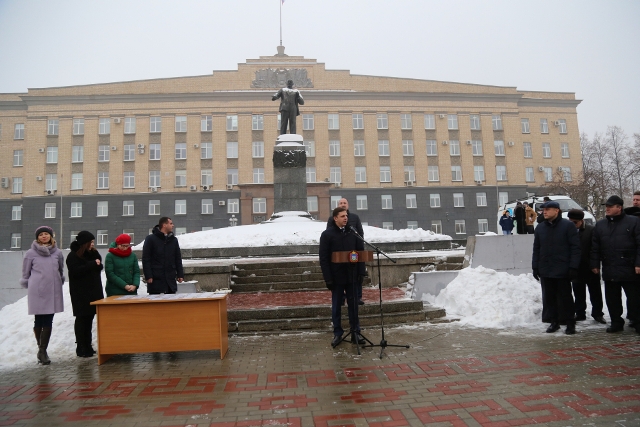 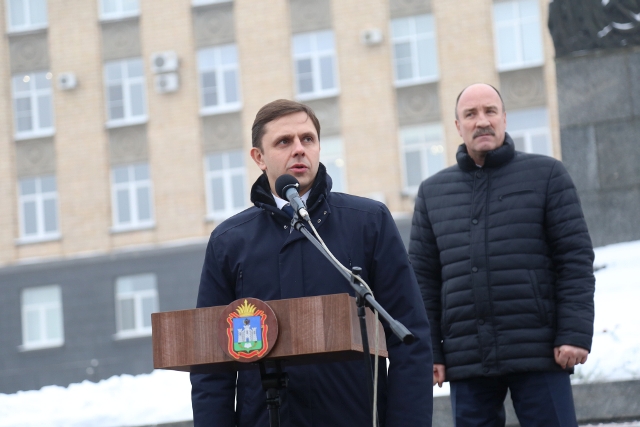 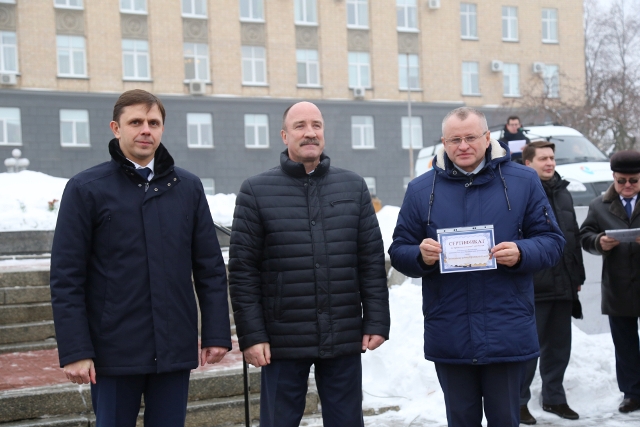 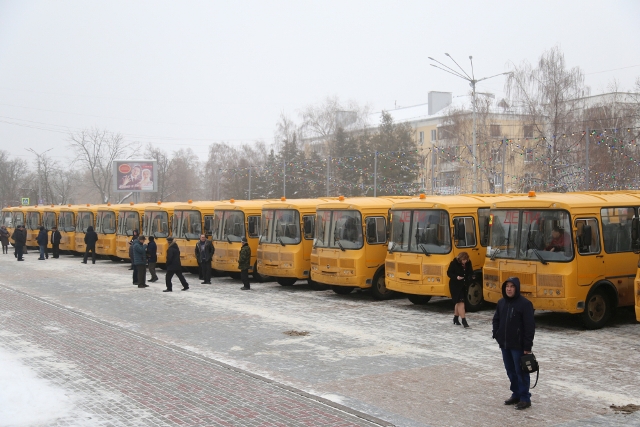 